2013-14 CAASPP Assessment Schedule for High Schools 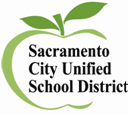 California Assessment of Student Performance and ProgressNew Technology tests:  April 1 – May 1 for paper tests onlyAssessmentWho TestsWhenSBAC Scientific Sample Field Test(on-line)ONLY:JF Kennedy 9th & 11th GradesCK McClatchy 10th GradeRosemont  11th GradeSchool of Engineering & Science 11th GradeWest Campus 10th and 11th GradesApril 7 – May 16Website not available for testing:  April 10-11 & May 8-9SBAC Field Test(on-line)Grade 11ELA and Math (25 Questions each plus a performance task) 3.5 hours totalExempted from testing ELA, any English Learner who has been in the country less than 12 months and CAPA students.April 7 – May 16Website not available for testing:  April 10-11 & May 8-9Science(paper)All 10th GradersCST/CMA/CAPAApril 28 – May 19CAPA(paper)Grades 9-11 ELA and MathGrades 10 ScienceApril 28 – May 19EAP(paper) VOLUNTARYGrade 11Writing Essay testing window ELA CST and Algebra II or High School Summative Math CSTsFebruary 3 - March 23 (Writing)April 28 – May 19 (CST)